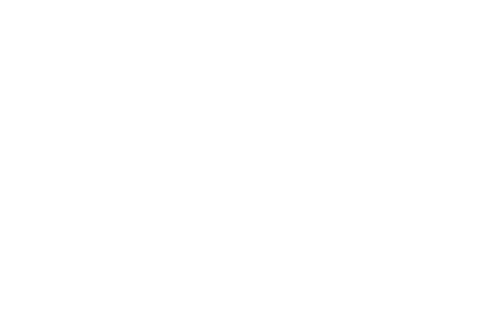 THE DUBLIN SOLICITORS BAR ASSOCIATIONCONTINUING PROFESSIONAL DEVELOPMENT SEMINARPROPERTY COMMITTEEFOCUS ON COMMERCIAL LEASESRENT REVIEWS, DILAPIDATIONS & REPAIR AND IMPLICATIONS OF SCARP28 March 202312.30pm - 2.30pmVIA WEBINARJames Mulhall, of Murphy Mulhall, Estate Agents will speak to us about current trends in rent reviews. Val O’Brien of Val O’Brien & Associates, Surveyors will take us through Schedules of Dilapidations and Repair Covenants in Leases while Hilary Larkin of Mazars will guide us through the relatively new Small Company Administrative Rescue Process (SCARP) and its potential impact on Commercial Leases.SPEAKERS:James Mulhall James is a co-founder of Murphy Mulhall and has been Managing Director since 2009. James is a specialist in the Dublin office market with over 25 years’ experience. He advises occupiers on all aspects of commercial leases and is renowned for his negotiating skills, particularly during the legal stages of transactions.As a senior figure in the Tenant Rep/Occupier industry, who also undertakes Rent Reviews for clients, it provides him with a different perspective when encountering pure Rent Review surveyors (who are not acquiring/letting offices/industrial on a daily basis). This unique combination of experience (Offices & Rent Reviews) has been referenced favourably at Third Party Oral Hearings. James is a member of the Royal Institution of Chartered Surveyors, The Society of Chartered Surveyors Ireland, British Council for Offices and The Institute of Directors. He is also on the Board of the European Chapter of the Society of Industrial and Office Realtors (SIOR).Val O’BrienVal qualified as a chartered surveyor in 1989 and is the longest serving building surveyor member in the Society of Chartered Surveyors Ireland. Val is an active member of the Society of Chartered Surveyors Ireland and is a past chairman of the building surveying division. Val’s area of speciality is in the field of landlord and tenant with a particular emphasis on the responsibility for repairs and the preparation and defending of schedules of dilapidations. Val is also a specialist in defect analysis and building pathology. Hilary LarkinHilary is a Partner within the Mazars Financial Advisory division and has extensive experience in insolvency and restructuring.Hilary is an experienced insolvency professional with a prominent profile and is responsible for the management of a large and diverse portfolio of receivership, examinership and liquidation cases. She has extensive experience of property markets across the residential, commercial and development sectors.Hilary has carried out numerous independent business reviews of companies in financial difficulty, on behalf of banks and investors across a wide range of sectors, with a view to advising on viable turnaround strategies. She has also acted on behalf of several privately owned businesses in the execution of restructuring processes including examinerships and SCARP.Hilary is a member of the Institute of Chartered Accountants in Ireland PLESE NOTE 2023 SUBSCRIPTIONS ARE NOW DUEConference InformationDate:		28 March 2023Time:		12.30pm to 2.30pmLocation:	By Zoom webinarFees:		€ 130.00 Member€ 240.00 Non-Member Registration: 	LOG IN DETAILS WILL BE EMAILED TO ALL PARTICIPANTSCPD:		2 Hours Group StudyConference Registration Form (Property)Please complete the registration form below and send this with your payment to:-Maura Smith, Dublin Solicitors Bar Association, Unit 206, The Capel Building, Mary’s Abbey, Dublin 7. Dx 200206 Capel BuildingSurname		__________________________________________________ First Name		__________________________________________________ Firm/Organisation		__________________________________________________ Address			__________________________________________________ 			__________________________________________________ 			__________________________________________________ Telephone		___________________	Fax.	______________________Year of Admission	___________________	DX	______________________E-Mail Address		__________________________________________________ Payment		By Cheque, payable to Dublin Solicitors Bar Association			[     ]		Member			[     ]		Non-Member			[     ]       	Trainee (in a member firm)		CONFIRMATIONSBooking confirmations will be issued to all delegates by e-mail or fax prior to the seminar. Please present your booking confirmation at the seminar registration desk. CancellationsCancellations must be received in writing. For cancellations received 5 working days or less prior to the event, the attendance fee is non refundable.Disclaimer	It may be necessary, for reasons beyond the control of the conference organisers, to alter the content and timing of the program or the identity of the speakers. For Additional Information contact:- – Tel.: 01 6706089 – E-Mail: maura@dsba.ie – Web: www.dsba.ie